Lancaster Seventh-Day Adventist ChurchA House of Prayer for All People 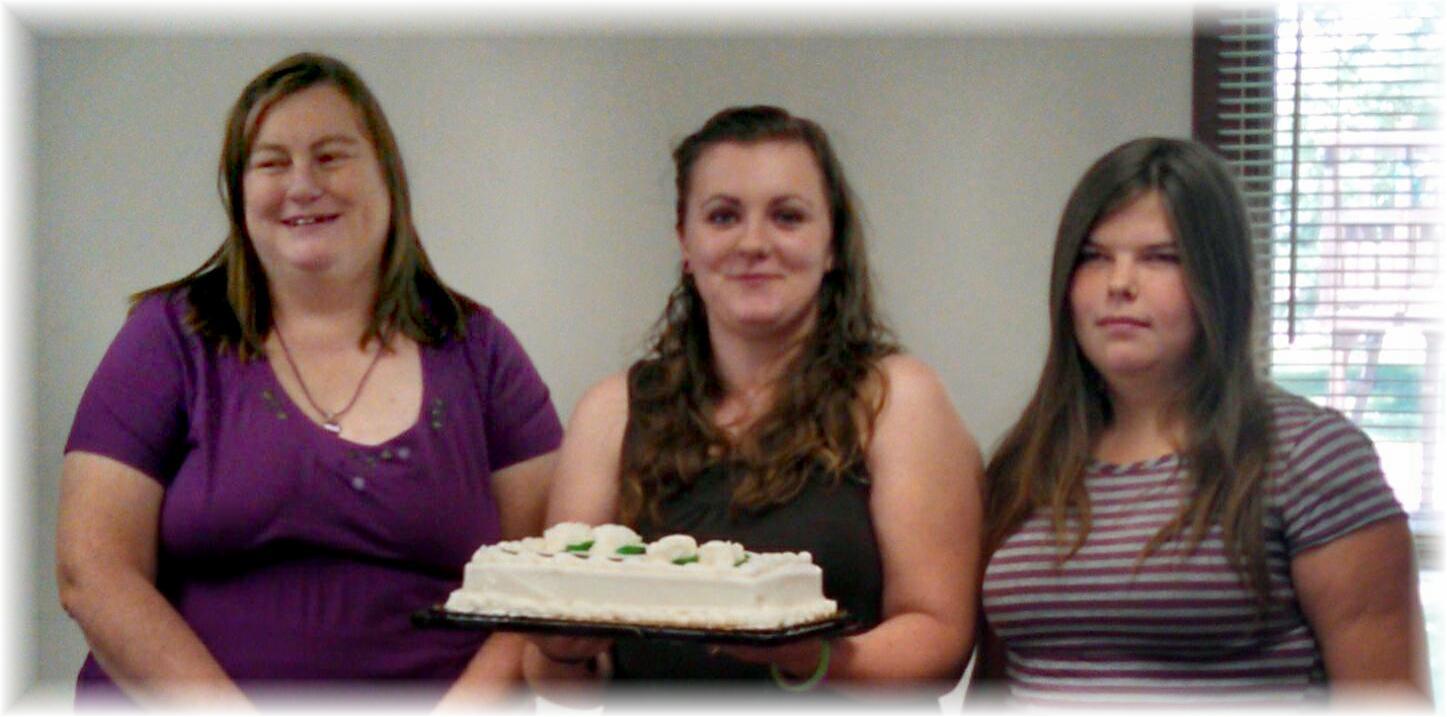 Stacey,  Shaina,  TiffanyJuly Birthdays – 2014